МИНИСТЕРСТВО НАУКИ И ВЫСШЕГО ОБРАЗОВАНИЯ РОССИЙСКОЙ ФЕДЕРАЦИИНАЦИОНАЛЬНЫЙ ИССЛЕДОВАТЕЛЬСКИЙ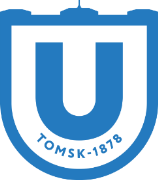 ТОМСКИЙ ГОСУДАРСТВЕННЫЙ УНИВЕРСИТЕТИНСТИТУТ ЭКОНОМИКИ И МЕНЕДЖМЕНТАРегиональная научно-практическая конференция студентов и молодых ученых «Экономика глазами молодых»17, 20 апреля 2019 г.Томск, 2019Организационный комитет конференцииПредседатель: Хлопцов Дмитрий Михайлович, д-р экон. наук, заведующий кафедрой экономики Института экономики и менеджментаОтветственный секретарь конференции: Петунина Наталья Андреевна, магистрант Института экономики и менеджмента.Члены оргкомитета: Нехода Е.В., д.э.н., директор ИЭММаковеева В.В., к.э.н., доцент, заместитель директора ИЭМ по УРЧиков М.В., к.э.н., доцент, заместитель директора ИЭМ по НРГерман М.В., к.э.н., доцент, директор офиса магистратуры и аспирантуры ИЭМОсипова Т.Ю., к.э.н., доцент, директор офиса бакалавриата ИЭМСкрыльникова Н.А., д.э.н., профессор кафедры экономики ИЭМТюленева Н.А., д.э.н., профессор кафедры финансов и учета ИЭМАзохова Александра, магистрант, группа 27816Ушаков Егор, магистрант, группа 27818Петунина Наталья, магистрант, группа 27814Крымский Виталий, магистрант, группа 27814Мишина Анастасия, магистрант, группа 27814Михеева Елизавета, магистрант, группа 27810Костенко Виктория, магистрант, группа 27814Борисова Екатерина бакалавр, группа 09508Костина Анастасия, бакалавр, группа 09508Мальцева Ирина, бакалавр, группа 09508Саксонова Нина, бакалавр, группа 09508Чуринец Карина, бакалавр, группа 09504Паталаха Кристина, бакалавр, группа 09508Вялых Елена, бакалавр, группа 09505Адрес оргкомитета: г. Томск, ул. Набережная реки Ушайки, д. 12,Национальный исследовательский Томский государственный университет,Институт экономики и менеджмента, тел. (3822) 785-637Адрес электронной почты: economics.tomsk@mail.ru Порядок работы конференцииМастерская по предпринимательству: погружение в Business English
(На основе метода активного обучения Storyline).
Название: “A Stroll down the High Street of the Future: Innovative Companies“
Аудитория: студенты 2 и 3 курсов ИЭиМ.
Рабочий язык мастерской – английский.
Пленарное и секционные заседания конференцииПленарное заседание10.00 - 11.30, Корпус ИЭМ ТГУ, ул. Набережная реки Ушайки, 12 (210 ауд.)Приветственное словоНехода Евгения Владимировна, д-р экон. наук, директор ИЭМ ТГУХлопцов Дмитрий Михайлович, д-р экон. наук, заведующий каф. экономики ИЭМ ТГУПленарные доклады молодых ученыхЗаработная плата в системе трудовых ценностей поколения, выходящего на рынок труда. Аранжин Вячеслав Викторович, аспирант, Национальный исследовательский Томский государственный университет Что не так с Boeing? Проблемы политики государственных закупок в США. Кузнецов Игорь Сергеевич, магистрант, Национальный исследовательский Томский государственный университет Моделирование и анализ рисков инвестиционных проектов. Дымнич Екатерина Михайловна, магистрант, Национальный исследовательский Томский государственный университет Проблемы использования метода дисконтированных денежных потоков для оценки стоимости компании в сделках слияний и поглощений. Рощупкин Артур Эдуардович, магистрант, Национальный исследовательский Томский государственный университет Бизнес проект по круглогодичному выращиванию клубники в условиях Томской области. Ушаков Егор Евгеньевич, магистрант, Национальный исследовательский Томский государственный университет Ключевые проблемы бизнеса и направления их решения. Кузнецова Ольга Сергеевна, магистрант,  Национальный исследовательский Томский государственный университетСтратегические аспекты управления капиталом организации. Сенченко Юлия Александровна, магистрант, Национальный исследовательский Томский государственный университет Работа по секциям12.00 – 15.30, аудитории корпуса ИЭМ ТГУСекция первая: Экономическая политика государства (аудитория 101)Председатель: Ложникова Анна Владимировна, д-р экон. наук, профессор каф. экономики ИЭМЭксперт: Балясова Нина Юрьевна, ст. преподаватель каф. экономики ИЭМСекретарь: Костина Анастасия, студент ИЭМДоклады:Каленова Анна Михайловна, бакалавр ИЭМ НИ ТГУ, 2 курс, гр. 27704Венчурные фонды на карте мирового финансирования НИОКРНаучный руководитель: Ложникова Анна Владимировна, д-р. экон. наук, профессорЯкубович Елена Владимировна, бакалавр ИЭМ НИ ТГУ, 2 курс, гр. 27703Паспорт для таблетки: о задачах маркировки лекарственных средств в Российской ФедерацииНаучный руководитель: Ложникова Анна Владимировна, д-р. экон. наук, профессорАминова Аминат Арсеновна, бакалавр ИЭМ НИ ТГУ, 2 курс, гр. 27702Структура доходов населения субъектов РФНаучный руководитель: Шимширт Наталья Дмитриевна, канд. экон. наук, доцентБаймуратова Сания Азаматовна, бакалавр ИЭМ НИ ТГУ, 3 курс, гр. 27604Как регулируют в мире самые высокие доходы россиян?Научный руководитель: Ложникова Анна Владимировна, д-р. экон. наук, профессорАнненков Денис Олегович, бакалавр ИЭМ НИ ТГУ, 3 курс, гр. 27603Наемный работник или акционер компании?Научный руководитель: Ложникова Анна Владимировна, д-р. экон. наук, профессор Овечкин Артём Александрович, бакалавр ИЯТШ ТПУ, 2 курс, гр. 0771Конкуренция в ледокольном флоте и её влияние на экономику РоссииНаучный руководитель: Громова Анна Сергеевна, ст. преподаватель отделения социально-гуманитарных наук ТПУСаксонова Нина Дмитриевна, бакалавр ИЭМ НИ ТГУ, 4 курс, гр. 09508Исторический метод в экономических исследованиях Томаса Пикетти и в современной экономической политикеНаучный руководитель: Ложникова Анна Владимировна, д-р. экон. наук, профессор Беляков Максим Олегович, бакалавр ИЭМ НИ ТГУ, 2 курс, гр.27701Финансирование государственно-частного партнерства в России и за рубежомНаучный руководитель: Холодова Елена Иосифовна, ст. преподаватель Шевченко Марина Максимовна, бакалавр ИЭМ НИ ТГУ, 3 курс, гр. 27603Слияния и поглощения в России: особенности и последствияНаучный руководитель: Шимширт Наталья Дмитриевна, канд. экон. наук, доцентСекция вторая: Менеджмент и предпринимательство (аудитория  210)Председатель: Редчикова Наталия Александровна, канд. экон. наук, доцент 	каф. стратегического менеджмента и маркетинга ИЭМЭксперт: Каз Евгения Михайловна, канд. экон. наук, доцент 	каф. стратегического менеджмента и маркетинга ИЭМСекретарь: Михеева Елизавета, студент ИЭМДоклады:Аксёник Мария Андреевна, бакалавр ИЭМ НИ ТГУ, 3 курс, гр. 27600Подсистема экономики знаний в РоссииНаучный руководитель: Рождественская Елена Михайловна, канд. экон. наук, доцент Мищенко Анастасия Андреевна, бакалавр ИЭМ НИ ТГУ, 3 курс, гр. 27601Эмоциональный интеллект в современном менеджментеНаучный руководитель: Краковецкая Инна Валентиновна, канд. экон. наук, доцент Холявко Константин Андреевич, бакалавр ИЭМ НИ ТГУ, 2 курс, гр. 27700Корпоративная социальная ответственность в практике российского бизнесаНаучный руководитель: Редчикова Наталия Александровна, канд. экон. наук, доцент Васильева Елизавета Вадимовна, бакалавр  ИЭМ НИ ТГУ, 3 курс, гр. 27601Цифровой маркетинг как ключевой элемент маркетинговых коммуникаций нового поколенияНаучный руководитель: Краковецкая Инна Валентиновна, канд. экон. наук, доцент Туркасова Елизавета Владимировна, бакалавр ИЭМ НИ ТГУ, 2 курс, гр. 27706Гуманизация процесса управления персоналомНаучный руководитель: Черепанова Наталья Владимировна, канд. филос. наук, ст. преподавательДуйнова Мария Александровна, бакалавр ИЭМ НИ ТГУ, 2 курс, гр. 27700Мотивация персонала организации Научный руководитель: Каз Евгения Михайловна, канд. экон. наук, доцентМануйленко Ксения Игоревна, бакалавр ИЭМ НИ ТГУ, 2 курс, гр. 27706Инструменты организационной культуры компании “Google” Научный руководитель: Гулиус Наталья Сергеевна, канд. филос. наук, доцент Гавриленко Мария Валерьевна, бакалавр ИЭМ НИ ТГУ, 2 курс, гр. 27706Роль конфликта в организацииНаучный руководитель: Литвина Светлана Алексеевна, канд. психол. наук, доцент Мамойко Дарья Станиславовна, бакалавр ИЭМ НИ ТГУ, 2 курс, гр. 27706Корпоративный праздник как инструмент организационной культуры (на материале деятельности ООО «Водоканал» г. Новокузнецка)Научный руководитель: Гулиус Наталья Сергеевна, канд. филос. наук, доцент Лыско Елизавета Петровна, бакалавр ИЭМ НИ ТГУ, 2 курс, гр. 27706Как цифровые технологии меняют HRНаучный руководитель: Чиков Михаил Владимирович, канд. экон. наук, доцент Махмудов Султан Сиражетдинович, бакалавр ИЭМ НИ ТГУ, 2 курс, гр. 27706Цифровизация организационно-кадровой работы в организации Научный руководитель: Тухватулина Лилия Равильевна, канд. филос. наук, доцент Гилинская Алина Александровна, бакалавр ИЭМ НИ ТГУ, 2 курс, гр. 27706Бренд работодателя как инструмент управления человеческими ресурсамиНаучный руководитель: Шрайбер Наталья Юрьевна, канд. экон. наук, доцент Салато Анастасия Евгеньевна, бакалавр ИЭМ НИ ТГУ, 2 курс, гр. 27706Геймификация в обучении персоналаНаучный руководитель: Литвина Светлана Алексеевна, канд. психол. наук, доцент Секция третья: Инновации и общественное благосостояние (аудитория 111)Председатель: Соболева Елена Николаевна, канд. экон. наук, доцент каф. экономики ИЭМЭксперты: Павлов Александр Владимирович, канд. экон. наук, доцент каф. экономики ИЭМАртибякина Татьяна Юрьевна, ст. преподаватель каф. экономики ИЭМСекретарь: Петунина Наталья, студент ИЭМ Доклады:Фенина Елизавета Сергеевна, бакалавр ИЭМ НИ ТГУ, 1 курс, гр. 27803ВВП как универсальный индикатор экономического и социального прогрессаНаучный руководитель: Фролова Елена Александровна, д-р экон. наук, доцентДолжкова Алена Сергеевна, бакалавр ИЭМ НИ ТГУ, 2 курс, гр. 27704Инновационные методы обучения в системе высшего образования на примере ТГУ: спрос и предложениеНаучный руководитель: Траутман Евгения Анатольевна, канд. экон. наук, доцент Валеева Елизавета Олеговна, бакалавр ИЭМ НИ ТГУ, 3 курс, гр. 27602Споры о коэффициенте монетизации: кто прав?Научный руководитель: Павлов Александр Владимирович, канд. экон. наук, доцент Клюева Екатерина Владимировна, бакалавр ИЭМ НИ ТГУ, 2 курс, гр. 27702Наличность: есть ли перспективыНаучный руководитель: Соболева Елена Николаевна, канд. экон. наук, доцент Пак Кирилл Игоревич, бакалавр ИЭМ НИ ТГУ, 2 курс, гр. 27702Цифровая экономика: проблема и перспективы ее развития в РФНаучный руководитель: Вайдерова Татьяна Геннадьевна, ст. преподаватель Петунина Наталья Андреевна, магистрант ИЭМ НИ ТГУ, 1 курс, гр. 27814Роль креативных кластеров в формировании инновационной средыНаучный руководитель: Соболева Елена Николаевна, канд. экон. наук, доцент Петров Вячеслав Юрьевич,   бакалавр ИЭМ НИ ТГУ, 2 курс, гр. 27701Музыкальная индустрия как отрасль креативной экономики РоссииНаучный руководитель: Чиков Михаил Владимирович, канд. экон. наук, доцент Аюпова Владислава Руслановна, бакалавр ИЭМ НИ ТГУ, 2 курс, гр. 27704Состояние российского туризма после кризиса 2014 г.Научный руководитель: Соболева Елена Николаевна, канд. экон. наук, доцент Сазонова Анастасия Владимировна, бакалавр ИЭМ НИ ТГУ, 3 курс, гр. 27603Поддержка маломобильных групп населения в рамках программы «Доступная среда» в Томской областиНаучный руководитель: Куклина Татьяна Валерьевна, ст. преподаватель Секция четвертая: Региональная экономика и развитие территорий (аудитория 105)Председатель: Скрыльникова Наталья Александровна, д-р. экон. наук, профессор каф. экономики ИЭМ Эксперт: Счастная Татьяна Владимировна, канд. экон. наук, доцент каф. финансов и учета ИЭМСекретарь: Азохова Александра, магистрант ИЭМДоклады:Рахлевский Артем Михайлович, бакалавр ИЭМ НИ ТГУ, 1 курс, гр. 271802Зарубежный опыт становления цифровой экономики и его дистинктивные особенностиНаучный руководитель: Баландина Анна Сергеевна, канд. экон. наук, доцентХалатян Алина Арменовна, бакалавр ИЭМ НИ ТГУ, 3 курс, гр. 27604Проблемы дифференциации заработной платы в РоссииНаучный руководитель: Земцов Анатолий Анатольевич, д-р. экон. наук, профессорКовнер Анастасия Александровна, бакалавр ИЭМ НИ ТГУ, 1 курс, гр. 27810Современные вызовы в развитии человеческого капитала: Россия на фоне стран БРИКСНаучный руководитель: Недоспасова Ольга Павловна, д-р. экон. наук, доцент, профессорМоисеева Виктория Евгеньевна, бакалавр ИЭМ НИ ТГУ, 3 курс, гр. 27604Проблемы оценки качества активов коммерческого банкаНаучный руководитель: Счастная Татьяна Владимировна, канд. экон. наук, доцентВласенкова Ольга Владимировна, бакалавр ИЭМ НИ ТГУ, 3 курс, гр. 27604Развитие Интернет-банкинга и проблема экономической безопасностиНаучный руководитель: Счастная Татьяна Владимировна, канд. экон. наук, доцентВотякова Мария Олеговна, бакалавр ИЭМ НИ ТГУ, 3 курс, гр. 27604Методы и инструменты управления собственным капиталом банка Научный руководитель: Счастная Татьяна Владимировна, канд. экон. наук, доцентЗапольская Оксана Алексеевна, бакалавр ИЭМ НИ ТГУ, 2 курс, гр. 27703Регулирование инфляционных процессов: мировой опыт и современные тенденцииНаучный руководитель: Балясова Нина Юрьевна, ст. преподавательДавыдова Дарья Алексеевна, бакалавр ИЭМ НИ ТГУ, 3 курс, гр. 27604Развитие предприятий телекоммуникационного сектора в условиях цифровой трансформации экономики России Научный руководитель: Тюленева Наталия Александровна, д-р. экон. наук, профессорЯн Чэнь, магистрант ИЭМ НИ ТГУ, 2 курс, гр. 27714Региональная политика и развитие КитаяНаучный руководитель: Скрыльникова Наталья Александровна, д-р. экон. наук, профессор Буй Тхи Ха Лан, бакалавр ИЭМ НИ ТГУ, 3 курс, гр. 27604Проблемы и перспективы развития электронной торговли во Вьетнаме в условиях цифровой экономикиНаучный руководитель: Тюленева Наталия Александровна, д-р. экон. наук, профессорСекция пятая: Финансы и кредит (аудитория 110)Председатель: Тюленева Наталия Александровна, д-р. экон. наук, профессор каф. финансов и учета ИЭМЭксперты: Гринкевич Анастасия Михайловна, канд. экон. наук, доцент каф. экономики ИЭМКуклина Татьяна Валерьевна, ст. преподаватель каф. финансов и учета ИЭМСекретарь: Костенко Виктория, студент ИЭМДоклады:Чернаков Максим Александрович, бакалавр  ШИП НИ ТПУ, 4 курс, гр. 3Б51Применение мультипликатора P/Е с учетом структуры капитала компанииНаучный руководитель: Корнева Ольга Юрьевна, канд. экон. наук доцент Недбаева Алена Сергеевна, бакалавр ИЭМ НИ ТГУ, 3 курс, гр.27603Современные налоговые реформы: причины и последствияНаучный руководитель: Ткаченко Людмила Ивановна, канд. экон. наук, доцент Борисова Алина Викторовна, бакалавр ИЭМ НИ ТГУ, 3 курс, гр.27604Эффективность использования налоговых льгот по налогу на прибыль в Российской ФедерацииНаучный руководитель: Шимширт Наталья Дмитриевна, канд. экон. наук, доцент  Багдасарян Элен Ширазовна, бакалавр ИЭМ НИ ТГУ, 2 курс, гр.27702Преимущества и недостатки привлечения собственных и заемных источников формирования финансовых ресурсов организацииНаучный руководитель: Рюмина Юлия Александровна, канд. экон. наук, доцент Сохарева Алена Вячеславовна, бакалавр ИЭМ НИ ТГУ, 3 курс, гр.27604Анализ и оценка налоговых доходов муниципального бюджета на примере г. ТомскНаучный руководитель: Гринкевич Анастасия Михайловна, канд. экон. наук, доцент Плотникова Анна Васильевна, бакалавр ИЭМ НИ ТГУ, 3 курс, гр.27604Проблема оценки эффективности налоговых льготНаучный руководитель: Рюмина Юлия Александровна, канд. экон. наук, доцент  Жалонкина Полина Вячеславовна, бакалавр ИЭМ НИ ТГУ, 3 курс, гр.27604Уклонение малого бизнеса от уплаты налогов: оценка масштабов и направления пресечение в условиях цифровизацииНаучный руководитель: Гринкевич Анастасия Михайловна, канд. экон. наук, доцент  Томина Вероника Валерьевна, бакалавр ИЭМ НИ ТГУ, 4 курс, гр.09507Налог на профессиональный доход: перспективы и тенденции развитияНаучный руководитель: Балясова Нина Юрьевна, ст. преподаватель  Оболтина Елизавета Евгеньевна, бакалавр ИЭМ НИ ТГУ, 3 курс, гр.27603Сравнительная оценка методик анализа финансовых результатовНаучный руководитель: Рюмина Юлия Александровна, канд. экон. наук, доцент Терских Даниил Юрьевич, бакалавр ИЭМ НИ ТГУ, 3 курс, гр.27609Налогообложение в Интернет-сфереНаучный руководитель: Матюгина Элеонора Григорьевна, д-р экон. наук, доцент Костенко Виктория Александровна, магистрант ИЭМ НИ ТГУ, 1 курс, гр.27814Методика оценки деятельности высших учебных заведений на основе сопоставления и анализа данных отчетностей по МСФООСНаучный руководитель: Андриенко Елена Александровна, канд. физ.-мат. наук, доцент Секция шестая: Математические модели принятия бизнес-решений (аудитория 05)Председатель: Богданов Александр Леонидович, канд. физ.-мат. наук, доцент каф. информационных технологий и бизнес-аналитики ИЭМЭксперты:Чаусова Елена Владимировна, канд. физ.-мат. наук, доцент каф. информационных технологий и бизнес-аналитики ИЭМАвдеенко Сергей Николаевич, канд. техн. наук, доцент каф. информационных технологий и бизнес-аналитики ИЭМСекретарь: Мишина Анастасия, студент  Доклады:Круглов Сергей Александрович, бакалавр ИЭМ НИ ТГУ, 2 курс, гр. 27704Протокол доказательства с нулевым разглашением в технологии блокчейнНаучный руководитель: Богданов Александр Леонидович, канд. техн. наук, доцентШабанова Екатерина Юрьевна, бакалавр ИЭМ НИ ТГУ, 3 курс, гр. 27602Прогнозирование ИПЦ в России с помощью ARIMA-процессовНаучный руководитель: Богданов Александр Леонидович, канд. техн. наук, доцентДуля Иван Сергеевич, бакалавр ИЭМ НИ ТГУ, 3 курс, гр. 27602Сентимент-анализ коротких русскоязычных текстов в социальных медиаНаучный руководитель: Богданов Александр Леонидович, канд. техн. наук, доцентВиноградова Арина Сергеевна, бакалавр ИЭМ НИ ТГУ, 3 курс, гр. 27602Экономико-математические методы и модели в маркетингеНаучный руководитель: Удод Виктор Анатольевич, д-р техн. наук, профессорЖуков Александр Сергеевич, бакалавр ИЭМ НИ ТГУ, 2 курс, гр. 27702Применение дифференциальных уравнений в экономических моделях Научный руководитель: Удод Виктор Анатольевич, д-р техн. наук, профессорЛобанова Юлия Константиновна, бакалавр ИЭМ НИ ТГУ, 2 курс, гр. 27704Перспективы и применение технологии BlockchainНаучный руководитель: Журавлев Александр Викторович, ст. преподаватель каф. информационных технологий и бизнес-аналитикиАзарная Валерий Сергеевна, Голов Владимир Александрович, бакалавры ИЭМ НИ ТГУ, 3 курс, гр. 27602Модификационные модели конкуренции на рынке транспортных поставокНаучный руководитель: Рюмкин Валерий Иванович, канд. физ.-мат. наук, доцентЕрохин Артем Сергеевич, бакалавр ИЭМ НИ ТГУ, 3 курс, гр. 27602Анализ изменений степени концентрации производства на российских отраслевых рынкахНаучный руководитель: Чаусова Елена Владимировна, канд. физ.-мат. наук, доцентПятина Ангелина Дмитриевна, бакалавр ИЭМ НИ ТГУ, 2 курс, гр. 27702Концентрация временной стоимости денег и ее применение в экономикеНаучный руководитель: Чаусова Елена Владимировна, канд. физ.-мат. наук, доцентКарпова Светлана Вадимовна, бакалавр ИЭМ НИ ТГУ, 2 курс, гр. 27704Игры с природой в экономике	Научный руководитель: Чаусова Елена Владимировна, канд. физ.-мат. наук, доцентФедотов Артемий Александрович, бакалавр ИЭМ НИ ТГУ, 2 курс, гр. 27703Анализ и оптимизация кабельного производства на примере ОАО “Томсккабель”Научный руководитель: Рюмкин Валерий Иванович, канд. физ.-мат. наук, доцентСиволап Анастасия Андреевна, бакалавр ИЭМ НИ ТГУ, 2 курс, гр. 27702Цифровой маркетинг как основной структурный элемент электронного бизнесаНаучный руководитель: Лопухин Ярослав Николаевич, старший преподаватель Алимов Роман Анварович, бакалавр ИЭМ НИ ТГУ, 2 курс, гр. 27704Криптовалюта как средство платежаНаучный руководитель: Богданов Александр Леонидович, канд. техн. наук, доцент Секция седьмая: Проблемы экономической безопасности (аудитория 112)Председатель: Ткаченко Людмила Ивановна, канд. экон. наук, доцент каф. финансов и учета ИЭМЭксперты: Шимширт Наталья Дмитриевна, канд. экон. наук, доцент 	каф. стратегического менеджмента и маркетинга ИЭМРощина Ирина Викторовна, д-р экон. наук, профессор каф. экономики ИЭМСекретарь: Хайруллина Эльвира, магистрант ИЭМДоклады:Кондратюк Елизавета Андреевна, бакалавр ИЭМ НИ ТГУ, 3 курс, гр. 27603Проблемы подготовки финансовой отчетности в соответствии с МСФО: организационные и методические аспектыНаучный руководитель: Ткаченко Людмила Ивановна, канд. экон. наук, доцент Хайруллина Эльвира Равильевна, магистрант ИЭМ НИ ТГУ, 1 курс, гр. 27814Порядок проведения теста на обесценение долгосрочных активовНаучный руководитель: Андриенко Елена Александровна, канд. физ.-мат. наук, доцент Якушенко Александр Сергеевич,  бакалавр ИЭМ НИ ТГУ, 2 курс, гр. 27702Венчурные фонды как источник финансирования инновационных проектовНаучный руководитель: Шимширт Наталья Дмитриевна, канд. экон. наук, доцент Латыпов Тимур Ильясович,  бакалавр ИЭМ НИ ТГУ, 2 курс, гр. 27702Развитие малого бизнеса в Сибирском федеральном округеНаучный руководитель: Шимширт Наталья Дмитриевна, канд. экон. наук, доцент Снеговая Екатерина Олеговна, бакалавр ИЭМ НИ ТГУ, 2 курс, гр. 27704Цены на бензин: интересы потребителей, производителей и государстваНаучный руководитель: Рощина Ирина Викторовна, д-р экон. наук, профессор, Иост Ирина Анатольевна, бакалавр ИЭМ НИ ТГУ, 2 курс, гр. 27703Проблемы и основные направления обеспечения продовольственной безопасности РоссииНаучный руководитель: Рюмина Юлия Александровна канд. экон. наук, доцент Кривенко Анастасия Максимовна, бакалавр ИЭМ НИ ТГУ, 3 курс, гр. 27603Перспективы инвестиционного сотрудничества России и ГерманииНаучный руководитель: Куклина Татьяна Валерьевна, ст. преподаватель Сумин Григорий Викторович,   бакалавр ИЯТШ, ОЯТЦ ТПУ, 2 курс, гр. 0771Частная космонавтика: перспективы развития и влияние на российскую экономикуНаучный руководитель: Громова Анна Сергеевна, ст. преподаватель отделения социально-гуманитарных наук ТПУ18.04.2019 г.18.04.2019 г.13.30 – 14.00Регистрация участников мастерской по предпринимательству – ул. Герцена, 2, ауд. 114, 12-й корпус ТГУ14.00 – 18.00Обсуждение бизнес-идей для создания инновационных компаний: концептуальная проработка идеи, написание резюме проекта14.00 – 18.00Получение дополнительных баллов за оригинальность идеи, защиту интеллектуальной собственности и рекламу14.00 – 18.00Стрессовая ситуация: что можно предпринять при появлении на рынке компании с таким же названием или бизнес-идеей.
Разработка и презентация вариантов выхода из кризиса20.04.2019 г.20.04.2019 г.09.30 – 10.00Регистрация участников конференции – ул. Набережная реки Ушайки, 12, холл 2-го этажа10.00 – 11.30Пленарное заседание – ул. Набережная реки Ушайки, 12, 210 ауд.11.30 – 12.00Кофе-брейк – ул. Набережная реки Ушайки, 12, цокольный этаж12.00 – 15.30Выступления докладчиков по секциям (аудитории 31-го корпуса ИЭМ ТГУ, Наб. реки Ушайки, 12):Секция 1. Экономическая политика государства, 101 ауд.Секция 2. Менеджмент и предпринимательство,  210 ауд.Секция 3. Инновации и общественное благосостояние,   111 ауд.Секция 4. Региональная экономика и развитие территорий, 105 ауд.Секция 5. Финансы и кредит, 110 ауд. Секция 6. Математические модели принятия бизнес-решений, 05 ауд.Секция 7. Проблемы экономической безопасности, 112 ауд.15.30 – 16.00Кофе-брейк – ул. Набережная реки Ушайки, 12, цокольный этаж16.00 – 16.30Подиум-дискуссия: определение лучших докладчиков, 210 ауд. 